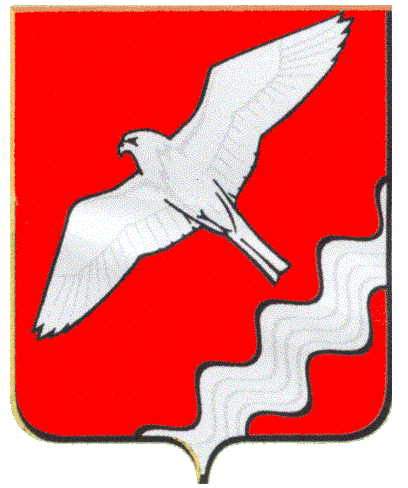 ГЛАВАМУНИЦИПАЛЬНОГО ОБРАЗОВАНИЯКРАСНОУФИМСКИЙ ОКРУГПОСТАНОВЛЕНИЕ01 ноября  2017 года № 118г. КрасноуфимскОб утверждении Положения о порядке установления особого противопожарного режима на территории Муниципального образования Красноуфимский округВ соответствии с Федеральным законом от 21 декабря 1994 № 69-ФЗ «О пожарной безопасности» (редакция от 28.05.2017 № 100-ФЗ), Федеральным законом от 22 августа 2008 № 123-ФЗ «Технический регламент о требованиях пожарной безопасности» (редакция от 03.07.2016 № 301-ФЗ)), в целях укрепления пожарной безопасности при введении особого противопожарного режима на территории Муниципального образования Красноуфимский округ, руководствуясь ст. 26 Устава Муниципального образования Красноуфимский округП О С Т А Н О В Л Я Ю:1. Утвердить Положение о порядке установления особого противопожарного режима на территории Муниципального образования Красноуфимский округ (прилагается).2. Настоящее постановление разместить на официальном сайте Муниципального образования Красноуфимский округ.3. Контроль за исполнением настоящего постановления оставляю за собой.Глава Муниципального образования Красноуфимский округ 							О.В. РяписовПриложениек постановлениюглавы МО Красноуфимский округот  01 ноября 2017 г. № 118ПОЛОЖЕНИЕО ПОРЯДКЕ УСТАНОВЛЕНИЯ ОСОБОГО ПРОТИВОПОЖАРНОГО РЕЖИМА НА ТЕРРИТОРИИ МУНИЦИПАЛЬНОГО ОБРАЗОВАНИЯ КРАСНОУФИМСКИЙ ОКРУГ1. ОБЩИЕ ПОЛОЖЕНИЯ1.1. Особый противопожарный режим на территории Муниципального образования Красноуфимский округ является временной мерой и вводится исключительно в целях защиты от пожаров населения, обеспечения пожарной безопасности объектов и населенных пунктов Муниципального образования Красноуфимский округ в период сухой, жаркой, ветреной погоды, приводящей к возникновению массовых пожаров, для устранения последствий стихийных бедствий и крупных аварий.1.2. Особый противопожарный режим на территории Муниципального образования Красноуфимский округ вводится в соответствии с Федеральными законами от 21 декабря 1994 № 69-ФЗ «О пожарной безопасности», от 22 июля 2008 года № 123-ФЗ «Технический регламент о требованиях пожарной безопасности», Постановлением Правительства РФ от 25 апреля 2012 года № 390 «О противопожарном режиме».1.3. Противопожарный режим - требования пожарной безопасности, устанавливающие правила поведения людей, порядок организации производства и (или) содержания территорий, зданий, сооружений, помещений организаций и других объектов в целях обеспечения пожарной безопасности.1.4. Требования пожарной безопасности - специальные условия социального и (или) технического характера, установленные в целях обеспечения пожарной безопасности законодательством Российской Федерации, нормативными документами или уполномоченным государственным органом.2. УСЛОВИЯ, ОСНОВАНИЯ И ПОРЯДОК ВВЕДЕНИЯ ОСОБОГОПРОТИВОПОЖАРНОГО РЕЖИМА НА ТЕРРИТОРИИМУНИЦИПАЛЬНОГО ОБРАЗОВАНИЯ КРАСНОУФИМСКИЙ ОКРУГ2.1. Особый противопожарный режим на территории Муниципального образования Красноуфимский округ вводится в условиях, когда создается реальная угроза повышения пожарной опасности и, как следствие, нанесения значительного ущерба объектам, населенным пунктам, уничтожения имущества и причинения вреда жизни и здоровью граждан.2.2. Основанием для введения особого противопожарного режима на территории Муниципального образования Красноуфимский округ могут служить:1) повышение пожарной опасности в результате наступления неблагоприятных климатических условий;2) осложнение обстановки с лесными пожарами, угрожающими нормальной деятельности граждан и организаций, создающими реальную угрозу уничтожения их имущества;3) стихийные бедствия, повлекшие крупные аварии на нефтехимических и других потенциально пожаро и взрывоопасных объектах, железнодорожных и иных транспортных магистралях, нефтегазовых месторождениях и трубопроводах, ставящие под угрозу жизнь и здоровье граждан, требующие немедленных действий по предупреждению или тушению пожаров и связанных с ними первоочередных аварийно-спасательных работ;4) крушения, аварии на транспорте, перевозящем легковоспламеняющиеся и горючие жидкости или горючие газы, с аварийным выбросом в объеме 20 тонн и более;5) порыв магистрального газопровода;6) аварии на складах нефтепродуктов, связанные с разливом легковоспламеняющихся или горючих жидкостей в объеме 20 тонн и более за пределы территории склада;7) аварийное отключение коммунальной системы жизнеобеспечения или электроэнергетической системы в жилых кварталах на 2 суток и более;8) сильный ветер (в том числе смерчи и шквалы) со скоростью ветра в порывах 30 и более метров в секунду;9) повышение температуры воздуха до +40 градусов по Цельсию и выше в течение одной недели и более, понижение температуры воздуха до минус 40 градусов по Цельсию и ниже в течение одной недели и более;10) крупные лесные и торфяные пожары на площади 5 гектаров и более, в границах Муниципального образования Красноуфимский округ;11) увеличение количества пожаров или случаев гибели на пожарах людей в жилом секторе;12) увеличение количества пожаров с крупным материальным ущербом, вызвавшим значительный общественный резонанс;13) получение предложения (предписания) от Отдела надзорной деятельности и профилактической работы городского округа Красноуфимск, Муниципального образования Красноуфимский округ, Ачитского городского округа, Артинского городского округа  о необходимости установления особого противопожарного режима и проведения противопожарных мероприятий.2.3. Решение о введении особого противопожарного режима принимается комиссией по предупреждению и ликвидации чрезвычайных ситуаций, и обеспечению пожарной безопасности Муниципального образования Красноуфимский округ.Особый противопожарный режим на территории Муниципального образования Красноуфимский округ вводится и отменяется постановлением главы Муниципального образования Красноуфимский округ.2.4. При обстоятельствах, требующих неотложных мер по спасению населения, организации тушения пожаров и проведения первоочередных аварийно-спасательных работ особый противопожарный режим на территории Муниципального образования Красноуфимский округ вводится немедленно. Постановление об установлении особого противопожарного режима является обязательным для исполнения предприятиями, организациями, учреждениями всех форм собственности и гражданами на территории Муниципального образования Красноуфимский округ.2.5. В постановлении об установлении особого противопожарного режима на территории Муниципального образования Красноуфимский округ регламентируется порядок проведения необходимых мероприятий по стабилизации пожарной безопасности на территории Муниципального образования Красноуфимский округ.2.6. Постановление о введении особого противопожарного режима на территории Муниципального образования Красноуфимский округ доводится до сведения населения через средства массовой информации.3. ПЕРЕЧЕНЬ МЕР, ПРИНИМАЕМЫХ ВО ВРЕМЯ ДЕЙСТВИЯОСОБОГО ПРОТИВОПОЖАРНОГО РЕЖИМА НА ТЕРРИТОРИИМУНИЦИПАЛЬНОГО ОБРАЗОВАНИЯ КРАСНОУФИМСКИЙ ОКРУГ3.1. На период особого противопожарного режима на территории Муниципального образования Красноуфимский округ принимаются следующие меры:1) организуется особый режим въезда, а также ограничение свободного передвижения транспортных средств и перемещения граждан в местах пожаров и на прилегающих к ним территориях;2) усиливается охрана общественного порядка и объектов, обеспечивающих жизнедеятельность населения в местах пожаров и на прилегающих к ним территориях;3) приостанавливается деятельности организаций в местах пожаров и на прилегающих к ним территориях;4) проводится временное выселение (эвакуация) населения из мест, опасных для проживания, с предоставлением им стационарных или временных жилых помещений;5) использование на безвозмездной основе средств связи, транспорта, оборудования организаций, необходимых при тушении пожара для обеспечения безопасности людей и имущества;6) предоставление организациями необходимых сил и средств, горюче-смазочных материалов, продуктов питания, мест отдыха для личного состава пожарной охраны, участвующего в тушении пожаров на территории этих организаций;7) осуществление передачи информационных сообщений о введении особого противопожарного режима через средства оповещения гражданской обороны, СМИ;8) организация тушения лесных пожаров гражданами и работниками предприятий, организаций, учреждений расположенных на территории Муниципального образования Красноуфимский округ;9) использование имеющейся, приспособленной для целей пожаротушения водовозной и землеройной техники;10) организация патрулирования пожароопасных территорий Муниципального образования Красноуфимский округ силами местного населения и формированиями постоянной готовности;11) проведение разъяснительной работы о мерах пожарной безопасности и действиях в случае пожара через СМИ;12) осуществление временной приостановки топки печей, кухонных очагов, котельных установок, работающих на твердом топливе, проведения пожароопасных работ на определенных участках, и запрещения разведения костров и организации сельскохозяйственных палов;13) ограждение периметров микрорайонов и садоводств, объектов с массовым пребыванием людей, частной малоэтажной застройки, расположенных в лесных массивах, защитной минерализованной полосой шириной не менее 6 метров, удаление сухой растительности.3.2. Срок действия особого противопожарного режима на территории Муниципального образования Красноуфимский округ устанавливается до ликвидации причин, вызвавших его введение.3.3. Дополнительные меры пожарной безопасности, принимаемые на период действия особого противопожарного режима на территории Муниципального образования Красноуфимский округ, подлежат обязательному согласованию с государственным инспектором Отдела надзорной деятельности и профилактической работы городского округа Красноуфимск, Муниципального образования Красноуфимский округ, Ачитского городского округа, Артинского городского округа.4. ОТВЕТСТВЕННОСТЬ ГРАЖДАН И ДОЛЖНОСТНЫХ ЛИЦВ УСЛОВИЯХ ДЕЙСТВИЯ ОСОБОГО ПРОТИВОПОЖАРНОГО РЕЖИМАНА ТЕРРИТОРИИ МУНИЦИПАЛЬЬНОГО ОБРАЗОВАНИЯ КРАСНОУФИМСКИЙ ОКРУГ4.1. За нарушение требований пожарной безопасности в условиях особого противопожарного режима на территории Муниципального образования Красноуфимский округ граждане, должностные лица и юридические лица могут быть привлечены к административной ответственности в соответствии с действующим законодательством.